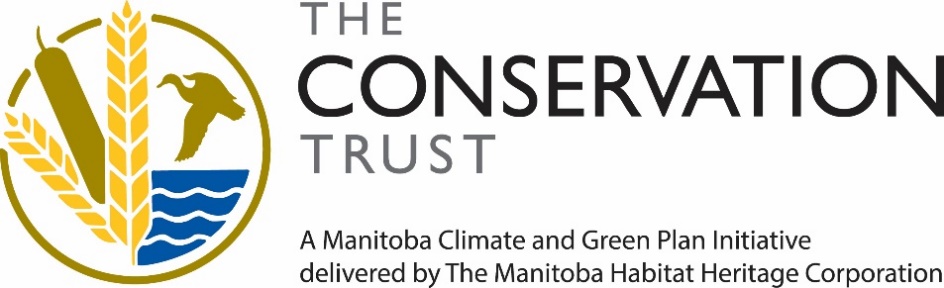 La Fiducie pour la conservationDemandeSommaireTitre du projet*Le titre du projet indiqué sur votre Lettre d’intérêt (LI) sera automatiquement copié. Nombre maximum de caractères : 100Direction du projetVeuillez indiquer le nom, le titre, l’adresse électronique et le numéro de téléphone de la personne qui dirigera ce projet et sera la personne-ressource principale aux fins des communications.Nombre maximum de caractères : 250Personne-ressource secondaire pour le projetVeuillez indiquer le nom, le titre, l’adresse électronique et le numéro de téléphone de la personne-ressource secondaire pour le projet. Nombre maximum de caractères : 250Auteur de la propositionVeuillez indiquer le nom, le titre, l’adresse électronique et le numéro de téléphone de la personne qui a rédigé la proposition s’il ne s’agit pas de celle qui dirige le projet.Nombre maximum de caractères : 250Durée du projet*Choisir le nombre d’années qu’il faudra pour terminer le projet.ChoixUn anDeux ansDate de début du projet*Inscrire la date de début du projet.Nombre maximum de caractères : 10Date de clôture du projet *Veuillez inscrire la date de clôture du projet.Nombre maximum de caractères : 10Ce projet est-il réalisé dans le cadre d’un plus vaste plan de conservation ou de gestion des ressources?*ChoixOuiNonDans l’affirmative, veuillez fournir une description.Nombre maximum de caractères : 1 000Catégorie de projet de la Fiducie pour la conservation*Veuillez choisir la catégorie de projet qui décrit le mieux le genre de projet visé par votre demande. Veuillez consulter les Lignes directrices de la Fiducie pour la conservation pour obtenir de plus amples renseignements.ChoixBassin hydrologiqueHabitat et fauneRapprochement des gens et de la natureInnovation et planification de la conservationSanté du solRésultats en matière de biens et services écologiques*Veuillez choisir les résultats en matière de BSE visés par votre projet. Veuillez remarquer que les résultats 8 à 10 ne s’appliquent qu’à la catégorie intitulée Rapprochement des gens et de la nature.ChoixMeilleure qualité de l’eauAtténuation des inondationsMeilleure résilience à la sécheresseBiodiversité accrueProduction accrue d’espèces fauniques exploitablesMeilleure séquestration du carboneMeilleure santé du solMeilleur accès du public à la natureProgrammes d’interprétation fournis dans les zones naturellesActivités qui mettent en valeur un couloir de verdure reconnu ou une zone naturelle équivalenteSommaire du projet*Le Sommaire du projet devrait résumer l’intégralité de la proposition de façon claire et concise. Veuillez aborder chacun des points énumérés ci-dessous : la nécessité du projet ou du traitement de l’enjeu de conservation visé par cette demande,  la façon dont votre projet traitera cet enjeu ou ce défi (objectifs),la façon dont vous atteindrez vos objectifs (activités),la façon dont vous effectuerez le suivi des résultats de vos activités (mesure du succès ou extrants),la façon précise dont le projet proposé aidera à atteindre les objectifs de la Fiducie pour la conservation (résultats en matière de BSE).Nombre maximum de caractères : 2 000Brève description du projet*Veuillez décrire, en trois lignes au plus, ce que votre projet accomplira. La Fiducie pour la conservation utilisera cette description à des fins de communication.Nombre maximum de caractères : 500Demande de financement à la Fiducie pour la conservation*Veuillez inscrire le montant demandé à la Fiducie pour la Conservation.Nombre maximum de caractères : 20Total des fonds de contrepartie*Veuillez inscrire le montant total du financement de contrepartie, y compris les fonds en espèces et en nature. L’objectif global est d’atteindre une proportion minimum de 2 pour 1. La moitié du coût du projet doit provenir de sources autres que le gouvernement provincial.Nombre maximum de caractères : 20Total du budget du projet*Veuillez inscrire le montant total du budget du projet. Veillez à ce que la demande faite à la Fiducie pour la conservation plus le total des fonds de contrepartie (en espèces et en nature) égalent la totalité du budget du projet.Nombre maximum de caractères : 20Sommaire du financement de contrepartie du projet - contrepartie 1Financement du projet - Source des fonds de contrepartie 1*Veuillez inscrire le nom de l’organisation fournissant les fonds de contrepartie.Nombre maximum de caractères : 250Financement du projet - Montant des fonds de contrepartie 1*Veuillez inscrire le montant du financement fourni par l’organisation susmentionnée.Nombre maximum de caractères : 20Le financement de contrepartie susmentionné est-il confirmé?*ChoixOui NonBénéficiez-vous d’une deuxième source de financement de contrepartie?*ChoixOuiNonSommaire du financement de contrepartie du projet - contrepartie 2Financement du projet - Source des fonds de contrepartie 2Veuillez inscrire le nom de l’organisation partenaire fournissant un financement de contrepartie.Nombre maximum de caractères : 250Financement du projet - Montant des fonds de contrepartie 2Veuillez inscrire le montant du financement fourni par l’organisation susmentionnée.Nombre maximum de caractères : 20Le financement de contrepartie susmentionné est-il confirmé?ChoixOui NonBénéficiez-vous d’une troisième source de financement de contrepartie?ChoixOuiNonSommaire du financement de contrepartie du projet - contrepartie 3Financement du projet - Source des fonds de contrepartie 3Veuillez inscrire le nom de l’organisation fournissant les fonds de contrepartie.Nombre maximum de caractères : 250Financement du projet - Montant des fonds de contrepartie 3Veuillez inscrire le montant du financement fourni par l’organisation susmentionnée.Nombre maximum de caractères : 20Le financement de contrepartie susmentionné est-il confirmé?ChoixOui NonBénéficiez-vous d’une quatrième source de financement de contrepartie?ChoixOuiNonSommaire du financement de contrepartie du projet - contrepartie 4Financement du projet - Source des fonds de contrepartie 4Veuillez inscrire le nom de l’organisation fournissant les fonds de contrepartie.Nombre maximum de caractères : 250Financement du projet - Montant des fonds de contrepartie 4Veuillez inscrire le montant du financement fourni par l’organisation susmentionnée.Nombre maximum de caractères : 20Le financement de contrepartie susmentionné est-il confirmé?ChoixOui NonBénéficiez-vous d’une cinquième source de financement de contrepartie?ChoixOuiNonSommaire du financement de contrepartie du projet - contrepartie 5Financement du projet - Source des fonds de contrepartie 5Veuillez inscrire le nom de l’organisation fournissant les fonds de contrepartie.Nombre maximum de caractères : 250Financement du projet - Montant des fonds de contrepartie 5Veuillez inscrire le montant du financement fourni par l’organisation susmentionnée.Nombre maximum de caractères : 20Le financement de contrepartie susmentionné est-il confirmé?ChoixOuiNonEmplacement du projetEmplacement du projet*Veuillez fournir une brève description qui comprend la distance pour atteindre la ville la plus proche ou tout autre repère connu.Nombre maximum de caractères : 250Bassin hydrologiqueLe cas échéant, veuillez inscrire le nom du ou des bassins hydrologiques où sera réalisé le projet. Carte des régions définies par le Plan de gestion intégrée du bassin hydrologique par régions.Nombre maximum de caractères : 250District de conservationLe cas échéant, choisir le ou les districts de conservation où sera réalisé le projet. Carte des districts de conservation.ChoixAlonsaAssiniboine HillsCooks CreekEast InterlakeIntermountainLake of the PrairiesLaSalle RedboineLittle Saskatchewan RiverPembina ValleySeine-Rat RiverSwan Lake WatershedTurtle MountainTurtle River WatershedUpper Assiniboine RiverWest Interlake WatershedWest Souris River Whitemud WatershedMunicipalité*Veuillez choisir la municipalité dans laquelle votre projet sera réalisé. Carte du Manitoba municipal.ChoixAlexanderAlonsaAltonaArborgArgyleArmstrongBeausejourBifrost-RivertonBoissevain-MortonBrandonBrenda-WaskadaBrokenheadCarberryCarmanCartierCartwright-RoblinChurchillClanwilliam-EricksonColdwellCornwallisDauphin (ville)Dauphin (municipalité rurale)De SalaberryDeloraine-WinchesterDufferinDunnottarEast St. PaulEllice-ArchieEltonEmerson-FranklinEthelbertFisherFlin FlonGilbert PlainsGillamGimliGlenboro-South CypressGlenella-LansdowneGrahamdaleGrand RapidsGrandviewGrasslandGreyHamiota HanoverHarrison ParkHeadingleyHillsburg-Roblin-Shell RiverKelseyKillarney-Turtle MountainLa BroquerieLac du Bonnet (municipalité rurale)Lac du Bonnet (village)LakeshoreLeaf RapidsLorneLouiseLynn LakeMacdonaldMcCrearyMelitaMinitonas-BowsmanMinnedosaMinto-OdanahMontcalmMordenMorris (municipalité rurale)Morris (village)Mossey RiverMountainMystery LakeNeepawaNivervilleNonrfolk TreherneNonrth Cypress-LangfordNonrth NonrfolkOakland-WawanesaOakviewPembinaPinawaPineyPipestonePortage la Prairie (ville)Portage la Prairie (municipalité rurale)Powerview-Pine FallsPrairie LakesPrairie ViewReynoldsRhinelandRiding Mountain WestRitchotRiverdaleRockwoodRolandRosedaleRossburnRosserRussell-BinscarthSelkirkSiftonSnow LakeSouris-GlenwoodSpringfieldSt. AndrewsSt. ClementsSt. François XavierSt. LaurentSt. Pierre-JolysStanleySte. Anne (municipalité rurale)Ste. Anne (village)Ste. RoseSteinbach Stonewall StuartburnSwan RiverSwan Valley WestTachéTeulonThe PasThompson (ville)Thompson (municipalité rurale)Two BordersVictoriaVictoria BeachVirdenWallace-WoodworthWest InterlakeWest St. PaulWestLake-GladstoneWhiteheadWhitemouthWinklerWinnipegWinnipeg BeachWoodlandsYellowheadVotre projet sera-t-il réalisé dans plus d’une municipalité?ChoixOuiNonEmplacement du projet - Municipalité 2Municipalité 2Veuillez choisir la deuxième municipalité dans laquelle votre projet sera réalisé. Carte du Manitoba municipal.ChoixAlexanderAlonsaAltonaArborgArgyleArmstrongBeausejourBifrost-RivertonBoissevain-MortonBrandonBrenda-WaskadaBrokenheadCarberryCarmanCartierCartwright-RoblinChurchillClanwilliam-EricksonColdwellCornwallisDauphin (ville)Dauphin (municipalité rurale)De SalaberryDeloraine-WinchesterDufferinDunnottarEast St. PaulEllice-ArchieEltonEmerson-FranklinEthelbertFisherFlin FlonGilbert PlainsGillamGimliGlenboro-South CypressGlenella-LansdowneGrahamdaleGrand RapidsGrandviewGrasslandGreyHamiota HanoverHarrison ParkHeadingleyHillsburg-Roblin-Shell RiverKelseyKillarney-Turtle MountainLa BroquerieLac du Bonnet (municipalité rurale)Lac du Bonnet (village)LakeshoreLeaf RapidsLorneLouiseLynn LakeMacdonaldMcCrearyMelita Minitonas-BowsmanMinnedosaMinto-OdanahMontcalmMordenMorris (municipalité rurale)Morris (village)Mossey RiverMountainMystery LakeNeepawaNivervilleNonrfolk TreherneNonrth Cypress-LangfordNonrth NonrfolkOakland-WawanesaOakviewPembinaPinawaPineyPipestonePortage la Prairie (ville)Portage la Prairie (municipalité rurale)Powerview-Pine FallsPrairie LakesPrairie ViewReynoldsRhinelandRiding Mountain WestRitchotRiverdaleRockwoodRolandRosedaleRossburnRosserRussell-BinscarthSelkirkSiftonSnow LakeSouris-GlenwoodSpringfieldSt. AndrewsSt. ClementsSt. François XavierSt. LaurentSt. Pierre-JolysStanleySte. Anne (municipalité rurale)Ste. Anne (village)Ste. RoseSteinbach StonewallStuartburnSwan RiverSwan Valley WestTachéTeulonThe PasThompson (ville)Thompson (municipalité rurale)Two BordersVictoriaVictoria BeachVirdenWallace-WoodworthWest InterlakeWest St. PaulWestLake-GladstoneWhiteheadWhitemouthWinklerWinnipegWinnipeg BeachWoodlandsYellowheadVotre projet sera-t-il réalisé dans plus de deux municipalités?ChoixOuiNonEmplacement du projet - Municipalité 3Municipalité 3Veuillez choisir la troisième municipalité dans laquelle votre projet sera réalisé. Carte du Manitoba municipal.ChoixAlexanderAlonsaAltonaArborgArgyleArmstrongBeausejourBifrost-RivertonBoissevain-MortonBrandonBrenda-WaskadaBrokenheadCarberryCarmanCartierCartwright-RoblinChurchillClanwilliam-EricksonColdwellCornwallisDauphin (municipalité rurale)Dauphin (ville)De SalaberryDeloraine-WinchesterDufferinDunnottarEast St. PaulEllice-ArchieEltonEmerson-FranklinEthelbertFisherFlin FlonGilbert PlainsGillamGimliGlenboro-South CypressGlenella-LansdowneGrahamdaleGrand RapidsGrandviewGrasslandGreyHamiota HanoverHarrison ParkHeadingleyKelseyKillarney-Turtle MountainLa BroquerieLac du Bonnet (village)Lac du Bonnet (municipalité rurale)LakeshoreLeaf RapidsLorneLouiseLynn LakeMacdonaldMcCrearyMelitaMinitonas-BowsmanMinnedosaMinto-OdanahMontcalmMordenMorris (municipalité rurale)Morris (village)Mossey RiverMountainMystery LakeNeepawaNivervilleNonrfolk TreherneNonrth Cypress-LangfordNonrth NonrfolkOakland-WawanesaOakviewPembinaPinawaPineyPipestonePortage la Prairie (municipalité rurale)Portage la Prairie (ville)Powerview-Pine FallsPrairie LakesPrairie ViewReynoldsRhinelandRiding Mountain WestRitchotRiverdaleHillsburg-Roblin-Shell RiverRockwoodRolandRosedaleRossburnRosserRussell-BinscarthSelkirkSiftonSnow LakeSouris-GlenwoodSpringfieldSt. AndrewsSt. ClementsSt. François XavierSt. LaurentSt. Pierre-JolysStanleySte. Anne (municipalité rurale)Ste. Anne (village)Ste. RoseSteinbach StonewallStuartburnSwan RiverSwan Valley WestTachéTeulonThe PasThompson (ville)Thompson (municipalité rurale)Two BordersVictoriaVictoria BeachVirdenWallace-WoodworthWest InterlakeWest St. PaulWestLake-GladstoneWhiteheadWhitemouthWinklerWinnipegWinnipeg BeachWoodlandsYellowheadDescription du projetContexte du projet*Veuillez indiquer les problèmes devant être traités et discuter de l’urgence ou du caractère prioritaire ainsi que des risques courus si rien n’est tenté. Veuillez inclure toute justification du projet, comme la correspondance avec l’habitat, la faune, les plans pour la conservation ou la gestion du bassin hydrologique existants, les études documentaires, les avis des experts locaux ou des gardiens du savoir autochtone ou des deux. Veuillez indiquer la façon dont le projet est conçu pour régler le problème.Nombre maximum de caractères : 3 500Description détaillée du projet*Veuillez fournir une description détaillée du projet proposé, y compris ses objectifs, activités et extrants prévus.Nombre maximum de caractères : 5 000Plan de travail du projet*Veuillez télécharger le modèle de Plan de travail pour le projet.Veuillez remplir le tableau, y compris les objectifs, activités, mesure du succès (extrants) et calendrier du projet. Consulter le Guide du demandeur pour obtenir de plus amples renseignements sur la façon de remplir cette section.Veuillez télécharger le modèle rempli.Taille du fichier limitée à 1 MoExtrants et résultats*Veuillez indiquer les modalités de la collecte des renseignements concernant les extrants du projet (mesures du succès). De quelle manière les extrants du projet contribuent-ils aux résultats en matière de BSE sélectionnés précédemment?Nombre maximum de caractères : 3 500Expérience organisationnelle et principales personnes*Veuillez décrire la façon dont les connaissances, les compétences et le savoir-faire de votre organisation ou de votre équipe ou des deux démontrent votre capacité à mener votre projet à bien.Nombre maximum de caractères : 3 500Partenariats liés au projet*Veuillez fournir une liste de tous les partenaires qui vont collaborer au projet, décrire brièvement les apports de chacun à la planification et à la mise en œuvre du projet, et inclure les apports financiers de chacun (en espèces ou en nature ou les deux).Veuillez remarquer qu’une lettre d’appui sera exigée de tous les partenaire après l’approbation du projet et avant la signature de l’accord de contribution.Nombre maximum de caractères : 3 500Consultations concernant le projetVeuillez identifier les personnes, groupes, organisations, districts de conservation ou fonctionnaires provinciaux ou fédéraux qui ne sont pas partenaires que vous avez consultés au sujet de votre projet.Nombre maximum de caractères : 3 500Communications concernant le projet *Veuillez décrire votre plan de communications pour le projet et la façon dont vous reconnaîtrez les apports fait par la Fiducie pour la conservation à ce projet. Veuillez consulter les Options de reconnaissance de la subvention (LIEN).Nombre maximum de caractères : 3 500Responsabilité connexe au projetVeuillez indiquer les préoccupations quant à la responsabilité et à qui elle incombe (particulièrement en ce qui concerne les projets de construction). Il devrait être fait état du mode d’occupation et de l’accès public.Nombre maximum de caractères : 2 000Risques connexes au projetVeuillez indiquer tout facteur de risque qui pourrait avoir des incidences sur le projet et décrire la façon dont ils seront atténués.Nombre maximum de caractères : 2 000Licences, permis, approbationsL’obtention de licences, permis ou approbations est-elle nécessaire pour entreprendre ce projet? Veuillez décrire votre plan pour obtenir toute la documentation exigée.Nombre maximum de caractères : 2 000Sources citéesVeuillez énumérer les sources citées, y compris les plans de conservation, articles, rapports, publications universitaires, noms des experts locaux ou des gardiens du savoir autochtone ou de tous, etc.Nombre maximum de caractères : 3 500Renseignements supplémentairesVeuillez fournir tout autre renseignement pertinent qui n’a pas été mentionné ci-dessus.Nombre maximum de caractères : 3 500Budget du projetBudget du projet*Pour remplir cette section, veuillez télécharger, remplir puis télécharger de nouveau le budget de la demande.Pour obtenir un aperçu détaillé de la manière de remplir le budget de la demande, veuillez consulter la Section 3 du Guide du demandeur.Les dépenses non admissibles, comme les achats majeurs de matériel, sont énumérées dans le document intitulé Lignes directrices de la Fiducie pour la conservation.Taille du fichier limitée à 1 MoPièces jointesPièces jointes facultativesLes documents à l’appui tels que les cartes et les photos de l’emplacement peuvent être joints, le cas échéant.Veuillez fournir une liste des nom de fichiers de chaque pièce jointe et une brève description du contenu. Nombre maximum de caractères : 2 000 | Taille du fichier limitée à 2 MoTélécharger un deuxième fichierTaille du fichier limitée à 2 MoTélécharger un troisième fichierTaille du fichier limitée à 2 MoTélécharger un quatrième fichierTaille du fichier limitée à 2 MoTélécharger un cinquième fichierTaille du fichier limitée à 2 Mo